Yönetim kurulu raporu:20.10.2021/ 31.10.2022  Tarihi itibari ile Okul Aile Birliğinin Toplam Geliri : 27.978 TL20.10.2021/ 31.10.2022  Tarihi itibari ile Okul Aile Birliğinin Toplam Gideri:29.441,80TL                                                                          GELİR-GİDER FARKI:    -1.463,80 TLNot: 31.10.2022 Tarihi itibari ile Okul-Aile Birliği sisteminde genel bakiyemiz 1.568,73 TL tür. T.C. Ziraat Bankasındaki Okul Aile Birliği Hesabında  bulunan miktar: 1.568,73 TL ’dir. 31.10.2022Denetim Kurulu Raporu:20.10.2021/ 31.10.2022  Tarihi itibari ile Okul Aile Birliğinin Toplam Geliri : 27.978 TL20.10.2021/ 31.10.2022  Tarihi itibari ile Okul Aile Birliğinin Toplam Gideri:29.441,80TL                                                                          GELİR-GİDER FARKI:    -1.463,80 TLNot: 31.10.2022 Tarihi itibari ile Okul-Aile Birliği sisteminde genel bakiyemiz 1.568,73 TL tür. T.C. Ziraat Bankasındaki Okul Aile Birliği Hesabında  bulunan miktar: 1.568,73 TL ’dir. 31.10.2022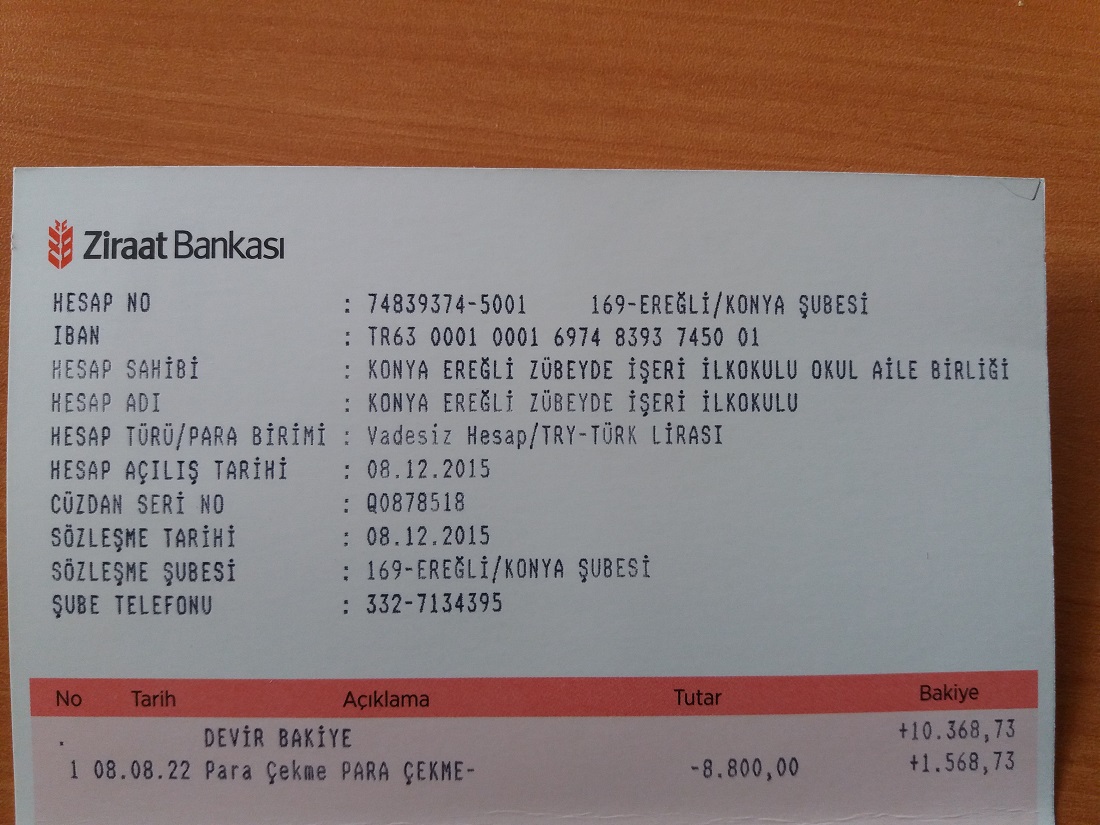 